"Сказкотерапия, как наиболее эффективный метод развития речи детей старшего дошкольного возраста"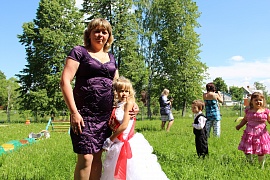 ВИШНЯКОВА КСЕНИЯ АЛЕКСЕЕВНАЦель проекта:
Применение сказок как средства развития речи у детей дошкольного возраста.Задачи проекта:-Развитие речи при помощи пересказов, рассказов от третьего лица, совместного рассказывания и рассказывания по кругу, а так же сочинение собственных сказок. -Выявление творческих способностей ребёнка, содействие в их развитии. -Снижение уровня агрессивности и тревожности. -Развитие коммуникативных способностей. -Обучение преодолению страхов и трудностей. -Развитие способности к грамотному выражению эмоций. -Создание устойчивой связи между ребёнком, родителем и педагогом.Описание проекта:При использовании сказкотерапии в развитии речи создаётся коммуникативная направленность каждого слова и высказывания ребёнка, происходит совершенствование лексико – грамматических средств языка, звуковой стороны речи в сфере произношения, восприятия и выразительности, развитие диалогической и монологической речи, возникает взаимосвязь зрительного, слухового и моторного анализаторов. Вместе с тем, на занятиях создаётся благоприятная психологическая атмосфера, обогащение эмоционально – чувственной сферы ребёнка, а также приобщение детей к народному творчеству.  Умственное развитие детей от трех до шести лет характеризуется формированием образного мышления, которое позволяет ребенку думать о предметах, сравнивать их в уме даже тогда, когда он их не видит. Ребенок начинает формировать модели той действительности, с которой имеет дело, строить ее описание. Делает он это с помощью сказки.  Сказка -это такая знаковая система, с помощью которой ребенок интерпретирует окружающую действительность.  Основной принцип подбора сказок – это направленность проблемной ситуации, характерной для данного возраста, нравственный урок, который дает сказка, доступный для осмысления детям старшего дошкольного возраста.   Структура сказкотерапевтического занятия содержит обязательный ритуал «входа в сказку» (настрой), основную часть, где используются приемы работы со сказкой, приемы и упражнения для развития вербального воображения ребенка, и ритуал «выхода из сказки». Подобная структура занятия создает атмосферу «сказочного мира», настрой на работу с метафорой.  Работа со сказкой строится следующим образом:1) чтение или рассказ самой сказки; ее обсуждение. Причем, в обсуждении ребенок должен быть уверен, что он может высказывать любое свое мнение, т.е. все, что он ни говорит не должно подвергаться осуждению.2) рисунок наиболее значимого для ребенка отрывка;3) драматизация, т.е. проигрывание сказки в ролях. Ребенок интуитивно выбирает для себя "исцеляющую" роль. И здесь надо отдавать роль сценариста самому ребенку, тогда проблемные моменты точно будут проиграны.  Эффект на занятии достигается сочетанием трех составляющих образа сказки, сказочной атмосферы: музыкальный образ сказки, образ сказочного пространства (светотехнические эффекты), собственно рассказывание сказки и демонстрация персонажей сказки в настольном театре.  Что могут дать такие  сказки для детей?  Во-первых, ребенок понимает, что взрослых интересуют его проблемы, что родители на его стороне.  Во-вторых, он усваивает следующий подход к жизни: "ищи силы для разрешения конфликта в себе самом, ты их обязательно найдешь и победишь трудности", т.е. мы проживаем нашу жизнь так, как мы ее для себя строим.  В-третьих, истории показывают, что выход из любой ситуации есть всегда, надо только его поискать.  В сказочных историях можно выделить следующие группы тем, которые они поднимают.1. Трудности, связанные с общением (со сверстниками и родителями).2.Чувство неполноценности. Практически все агрессивное поведение - результат ощущения собственной «малозначимости» и попытки таким способом доказать обратное.3.Страхи и тревоги по самым различным поводам.4.Проблемы, связанные со спецификой возраста. Дошкольник сталкивается с необходимостью обходиться без мамы, быть самостоятельным.  В результате сказкотерапии, ребенок чувствует поддержку взрослых, которая ему так необходима. Сказка помогает ребёнку самосовершенствоваться, активизировать различные стороны мыслительных процессов. У детей повышается речевая активность в процессе приобретения умения узнавать и пересказывать сказку, определять её героев и отношения между ними.  Прослушивание и понимание сказки помогает ребёнку словесно устанавливать связь между событиями и строить речевые умозаключения, связывать сказки с приобретённым опытом и знаниями. У детей совершенствуется выразительность речи в процессе создания сказочных образов, расширяется словарный запас.  Для успешного осуществления коррекционно – развивающей работы с детьми дошкольного возраста, имеющими нарушения речи,  у нас созданы следующие условия :-наличие научно-методической и материальной базы (художественная литература, пособия, оборудование, канцтовары) ;-практические материалы, разработанные для обеспечения педагогического процесса при использовании метода сказкотерапии (конспекты занятий и т. д.) ;-консультации для педагогов и родителей (цель: обновление и качественное улучшение речевого развития детей старшего дошкольного возраста с использованием сказки) ;- наличие специалистов - психолог, логопед, музыкальный руководитель, которые работают в тесном содружестве.  Педагогическими условиями эффективности сказкотерапии являются:-диалоговые взаимоотношения логопеда, воспитателей, родителей и ребёнка на основе сказки;-взаимодействие дошкольника с окружающим миром посредством сказки;-насыщение самостоятельной игровой деятельности детей атрибутами сказки;  При подборе материала для работы с детьми, стараемся  руководствоваться эмоциональной и нравственной содержательностью заданий, их влиянием на развитие не только речи, но и его личности в целом. Ведь сказка учит отличать зло и добро, не отвечать злом на зло, а следовать дорогой добра. Сказка призывает не быть равнодушным к чужому горю, воспитывать в себе честность, трудолюбие, доброжелательность – главные общечеловеческие ценности. Сказкотерапия  направлена на повышение детской самооценки, увеличение словарного запаса детей, на развитие их воображения и мышления.Сказкотерапия это:1.процесс поиска смысла, расшифровка знаний о мире о системе взаимоотношений в нём;2.процесс переноса сказочных символов в реальность;3.созерцание, раскрытие внутреннего и внешнего мира, осмысление прожитого, моделирование будущего; процесс подбора каждому ребенку своей особенной сказки;4. терапия средой, особой сказочной обстановкой;5.выявление и развитие творческих способностей;6.снижение  уровня тревожности и агрессивности;7.развитие способности к эмоциональной регуляции и естественной коммуникации;8.развитие умения преодолевать трудности и страхи;9.формирование  навыков адекватного выражения эмоций;10.укрепление  союза "Ребенок-Родитель-Педагог";  Правильно подобранные сказки будут легко восприняты детьми и разовьют их речь путем восприятия, запоминания и интерпретации услышанного. Решающим фактором в воспитании ребенка будет качественная сказкотерапия для дошкольников. Рассмотрим метод сказкотерапии на примере занятияпо сказке «Муха-Цокотуха». Общие задачи: сформировать знания о насекомых в окружающей среде, снять напряжение при помощи музыки и различных упражнений.  Задачи для развития речи: с помощью прилагательных пополнить словарный запас ребенка, развить выразительность речи путем ответа на вопросы, научить отчетливо произносить звуки, развить диалогическое общение.  Задачи для воспитания: привить любовь к сказкам, научить сопереживать, делать добрые дела и доброжелательно относиться к людям. Организационные моменты. Всегда важно грамотно настроить детей на занятие, провести с ними вступительную беседу. Во время нее необходимо объяснить, что сейчас детям представится возможность почувствовать себя героями всеми любимой сказки «Муха-Цокотуха», автором которой является талантливый писатель Корней Чуковский.  Также необходимо правильно «войти» в сказку, подготовить детей к началу волшебного путешествия. Можно рассказать им, что они летят на ковре-самолете, а после его приземления окажутся в волшебной сказочной стране. В это время должна звучать фонограмма с пением птиц и звуками природы. Затем дети надевают шапки с изображением насекомых, и сказка начинается.  Основные действия. Во время обыгрывания сказки дети вживаются в свои роли, интересуются событиями. Важно, чтобы каждый ребенок самостоятельно проговорил подготовленный им текст. Различные части произведения помогут осуществить много полезных упражнений. В процессе рассказывания проводится большая словарная работа, упражнение «Любование», которое заключается в восхищении мухой, развиваются сочувствие, благородные чувства. Детям становится интересным ведение диалога, а стихотворная форма изложения произведения помогает закрепить в памяти многообразие слов и выражений.  Во время воспроизведения сказки также можно провести беседу о том, что нельзя оставлять друга в беде, провести артикуляционную гимнастику, во время которой дети должны эмоциями показать, какое вкусное у мухи варенье.  Упражнение "Страх", которое необходимо проводить во время кражи пауком мухи, научит детей изображать испуг, сыграет важную роль в развитии мимики.  Также важно сделать правильный "выход" из сказки, попросить детей запомнить все важные моменты и объяснить, какую пользу принесло им проведенное занятие.    В педагогической работе особую роль  отводим просвещению родителей. Рассказываем о роли сказки в развитии речи и становлении личности детей. Консультируем по использованию сказки как средства нравственного воспитания подрастающего поколения. Разъясняем им о значимости семейного чтения, подчёркиваем его весомый вклад при формировании у ребёнка нравственно ценных ориентиров на основе нравственно положительных эмоциях. Такая работа в дальнейшем влияет на развитие словесного творчества будущих школьников при стремлении сочинять свои собственные сказки. Чтение и обсуждение сказок становится доброй семейной традицией, создает тёплую задушевную атмосферу в доме.  В детском саду разнообразие методов и приёмов, используемых в коррекционно-педагогической работе с детьми дошкольного возраста, позволяет варьировать задания, обогащать содержание и формы работы, использовать материал как в виде непосредственно образовательной деятельности, так и в режимных моментах для развития речи.  Сказкотерапия направлена на повышение детской самооценки, увеличение словарного запаса детей, на развитие их воображения и мышления.  Таким образом, сказкотерапия для дошкольников является эффективным методом в логопедии, у ребенка появляется множество полезных навыков, в число которых входят самостоятельность, активность, творчество, эмоциональность. Словарная работа со сказкой как с художественным образом и системой знаний о мире формирует у ребенка активный словарный запас, вербальное и невербальное воображение, закладывает основу его творческих способностей. Также благодаря сказке дошкольник приобретает жизненный опыт, учится понимать окружающих, создает метафоры.   Безусловно, в развитии речи эффективны разные способы, такие как заучивание стихов, многократное повторение скороговорок, мимические упражнения и др. Однако едва ли не самым эффективным, интересным и познавательным способом совершенствования разговорных способностей является сказкотерапия для дошкольников.Мероприятия в рамках проекта:Логопедическое занятие в старшей группе «В гостях у сказки», занятие-развлечение в старшей группе «Путешествие в сказку», логопедическое занятие в подготовительной группе «Путешествие по сказкам», логопедическое занятие по русской народной сказке «Волк и семеро козлят», инсценировка детьми старшей группы сказки «Колобок», инсценировка детьми подготовительной группы сказки «Волк и семеро козлят», беседа с детьми подготовительной группы по теме «Сказка ложь, да в ней, намёк», консультация для родителей «Сказкотерапия», консультация для воспитателей «Сказкотерапия».Охват проекта:40 детей старшей и подготовительной группы детского сада, 2 воспитателя, музыкальный руководитель, психолог, учитель-логопед.Затраченные ресурсы:Сентябрь 2015г. – Май 2016 г.Достигнутые результаты:При реализации данного проекта мы получили следующие результаты: 1. У большинства детей ликвидировались болезненные переживания, связанные с дефектами речи. 2. Укрепилось психическое здоровье детей, что способствовало улучшению социальной адаптации. 3. Использование комплексной системы коррекционно-воспитательной работы привело к стойкой положительной динамике в речевом развитии и эмоционально-волевой сфере детей. 4. Улучшились - фонематическое восприятие, артикуляционная моторика, звукопроизношение, слоговая структура слова, языковой анализ, грамматический строй, словарь, лексико-грамматические отношения, связная речь детей. 5. Взаимодействие с семьей позволило достичь наибольших результатов в работе с дошкольникамиДата старта проекта: 01.09.2015